Développement de jeux vidéoProjet final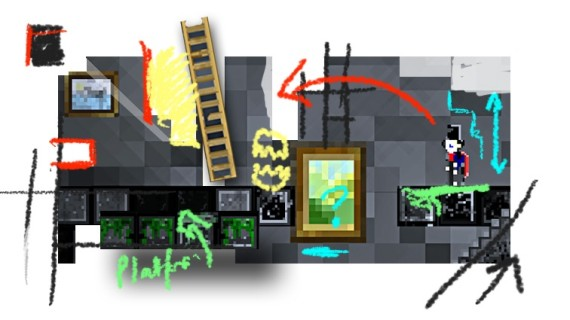 Développer son propre jeu à partir d’un thèmeObjectifsLe but est de créer une expérience (jeu ou simulation) complète à votre goût en intégrant les notions apprises dans le cours.Une thématique devra être intégrée et sera automatiquement générée. La thématique sera affichée sur le site web pour référence. La thématique DOIT être intégrée dans votre jeu, mais elle peut l’être légèrement au besoin si vous aviez une idée de jeu très précise. Venez m’en parler si ça vous inquiète.ModalitésLa remise est au plus tard le mardi 21 mai avant 23:59. Vous devrez remette sur Léa un lien vers votre répertoire GIT. Envoyez une demande d’accès sur BitBucket ou Github.Nom usager : AkileaCourriel : phoenix.lavoie@gmail.comVotre répertoire doit inclure :Projet Unity en entierNe pas oublier le .gitignore sinon le projet sera trop gros.Version publiée sur Windows dans un dossier nommé ExecÀ la racine du projet, un fichier Readme.md contenant vos nomsLimitesThématiqueLa vulgarité, la violence extrême ou autres thèmes jugés inapproprié sont à proscrire. Ne craignez tout de même pas de faire des jeux lugubres/effrayants/politiques. Venez m’en parler cas de doute.RessourcesVous pouvez réutiliser quelques ressources utilisées dans le cours tels que images, animations, effets de particules, arrière-plan/script mais pas plus de 4.ÉquipeChaque projet se fait en équipe de 2 à 3 personnes. Dans la section suivante (Exigence), chaque item doit être multiplié par le nombre de personne. Par exemple :[x2] couches d’affichage toutes utilisées.Signifie4 couches d’affichage pour les équipes de 2.6 couches d’affichage pour les équipes de 3.ExigencesVoici le minimum que vous devez effectuer. Bien entendu, il n’y a aucun problème à en faire plus!Propriétés générales[x2] couches d’affichage toutes utilisées[x2] masques tous utilisés[x4] prefabsOn doit pouvoir terminer le jeu en [x2] minutes.Scène menuIl doit avoir…TitreSous-titre Style différent du titreBouton démarrerDoit avoir un fondu au noir avant de changer de scèneOn doit avoir un fondu lorsqu’on entre dans le jeuBouton quitter[x1] effet de particule1 arrière-plan[x1] images (animées ou non)[x1] séquence animée avec une coroutineEx : joueur qui se fait courir après par un ennemiScène fin de jeuNom du/des créateur(s)[x1] images (animées ou non) différentes du menu[x1] séquence animée avec une coroutine différente du menu1 arrière-planScènes principalesAu minimum [x1] niveaux avec minimum 2 défis chacun.Chacun doit avoir…1 tuilage uniqueCollectivement, ils doivent inclurent :Visuel[x3] objets de jeu issue d’images/spritesheet différentsMaximum 4 images statiques[x1] effets de particules (explosions)Ils doivent être déclenché par code[x2] effets de particules (continu)[x1] indicateur dans une interfaceEx : indiquer le nombre de vieEx2 : indiquer les munitionsEx3 : indiquer le temps[x1] queue (motion trail) avec une fin triangulaire et un gradient de couleurMécanique[x2] objets de jeu qui sont bougé par codeAjuster la position, la vitesse ou utiliser AddForce[x1] objet qui peut être poussé par un joueur/ennemi/rayonC’est un objet physique dynamique[x1] matériel physique[x2] réponses à une collision (OnCollisionEnter2D)1 doit filtrer avec les masques (layers)[x1] réponse à une collision (OnTriggerEnter2D)[x1] rayon avec une réponse au touchéEx : pour faire un AIEx2 : pour faire une arme[x2] évènementsIls doivent être invoqués et écoutésÉvaluation techniqueLes points suivants seront évaluésCohérence visuelleCohérence design de l’expérienceQuantité/impact des bugsQualité du codeOrganisation dans Unity